GuamGuamGuamGuamJune 2024June 2024June 2024June 2024SundayMondayTuesdayWednesdayThursdayFridaySaturday12345678910111213141516171819202122Father’s DayJuneteenth2324252627282930NOTES: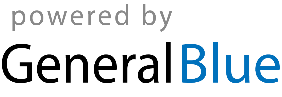 